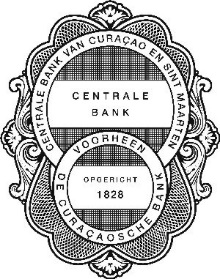 SOURCE OF FUNDS DECLARATIONThe intention of this declaration is to provide the Bank with information on the source of funds or means that the person/corporation obtaining an exemption in pursuance of article 45 of the National Ordinance on the Supervision of Banking and Credit Institutions 1994 (NG 1994, no. 4) will use as its own financial resources to finance his/her/its credit extension activities.Information on subject person/corporation:Last name	:………………………………………………………………Names		 :………………………………………………………………Address	 :………………………………………………………………Date and place of birth :………………………………………………Incorporation date and place :…………………………………………………Identity/ Chamber of Commerce registry number:……………………………The source of own funds or means of subject person/corporation that will be used to finance the intended credit extension activities are:………………………………………………………………………………..………………………………………………………………………………..………………………………………………………………………………..………………………………………………………………………………..………………………………………………………………………………..Signature:_________________Date: